Publicado en  el 13/02/2014 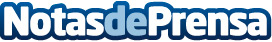 Detenido en Cáceres por agredir sexualmente a siete menores con los que contactó a través de una red socialPresunto responsable de agresiones sexuales, delitos de pornografía infantil, corrupción de menores y provocación sexualDatos de contacto:Policia NacionalNota de prensa publicada en: https://www.notasdeprensa.es/detenido-en-caceres-por-agredir-sexualmente-a_1 Categorias: Extremadura http://www.notasdeprensa.es